Педагоги детского сада повышают свое мастерство.29 января 2019г в нашем детском саду «Лучик» прошел окружной семинар в рамках методического объединения инструкторов по физической культуре по теме: «Развитие личности ребенка через физкультурно-оздоровительную и спортивную деятельность».В работе семинара приняли участие 22 педагога из 17 детских садов Кинельского округа. Педагоги  представили и поделились своим опытом работы, обменялись мнениями и пополнили свой багаж педагогическими практиками.Инструктор по физической культуре нашего детского сада Чекмарева Т.В.  предложила 2 открытых показа образовательной деятельности с детьми:-  физкультурное развлечение с детьми старшего дошкольного возраста на тему «Веселые мячи»;- НОД по физическому развитию для детей подготовительной к школе группы на тему «Я и мое тело».Родионов Артем, воспитанник подготовительной группы, под руководством воспитателя Сидоровой Л.Н., представил презентацию исследовательского проекта «Футбол своими руками».Чекмарева Т.В., инструктор по физ.культуре, и Саткина М.С., воспитатель, представили свой опыт работы по теме «Проектная деятельность по ЗОЖ «За здоровьем в детский сад!» для детей среднего дошкольного возраста».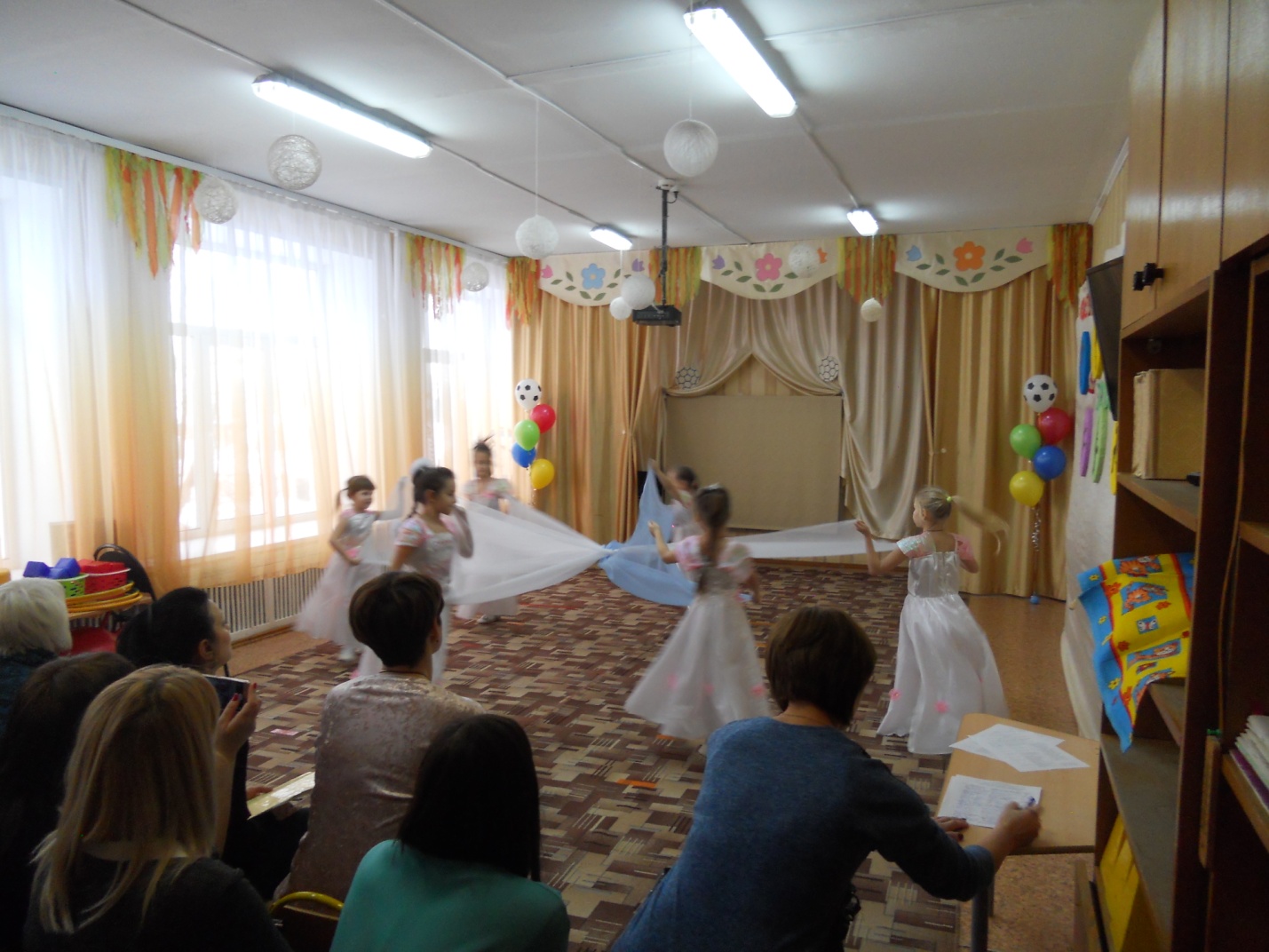 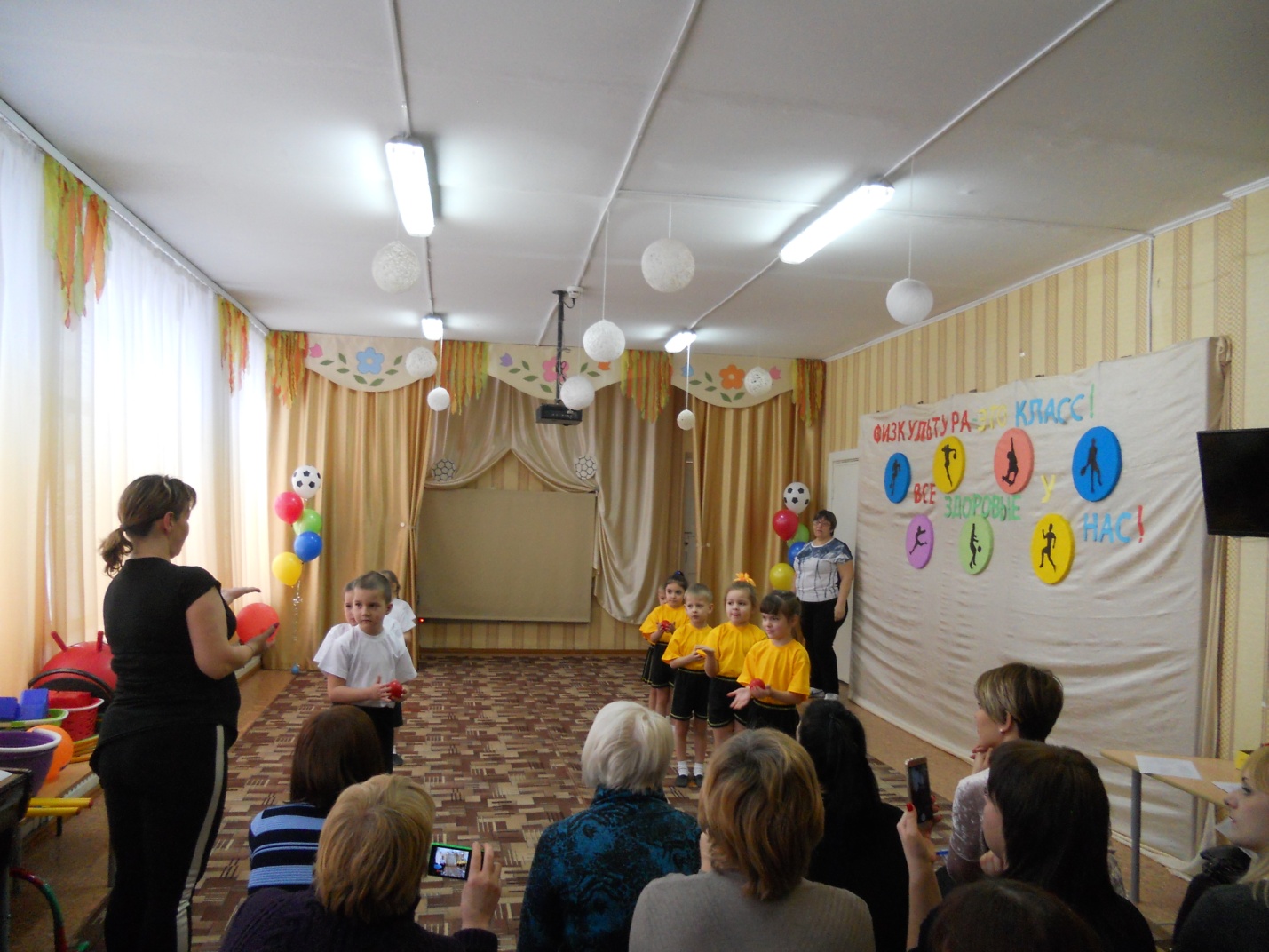 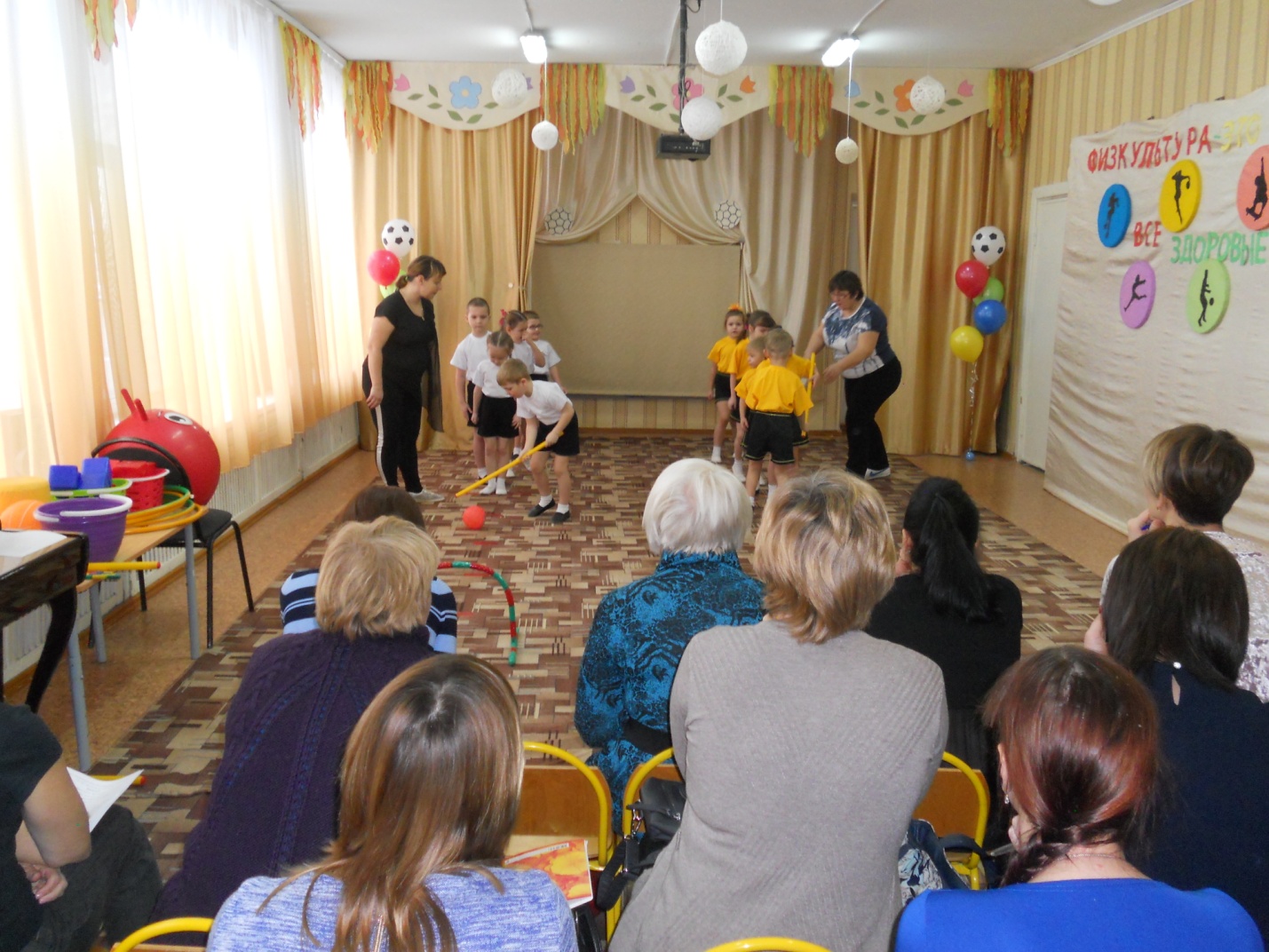 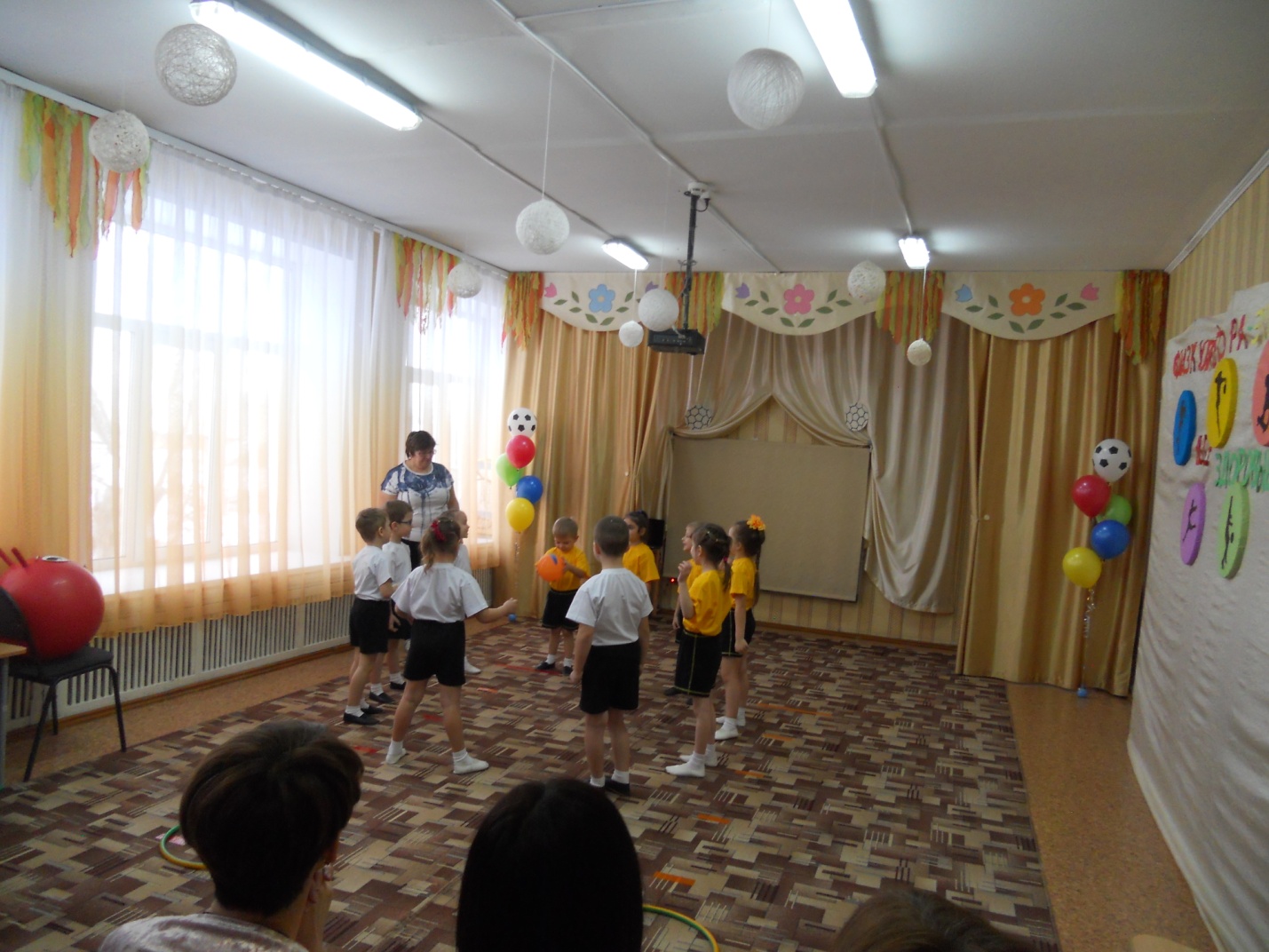 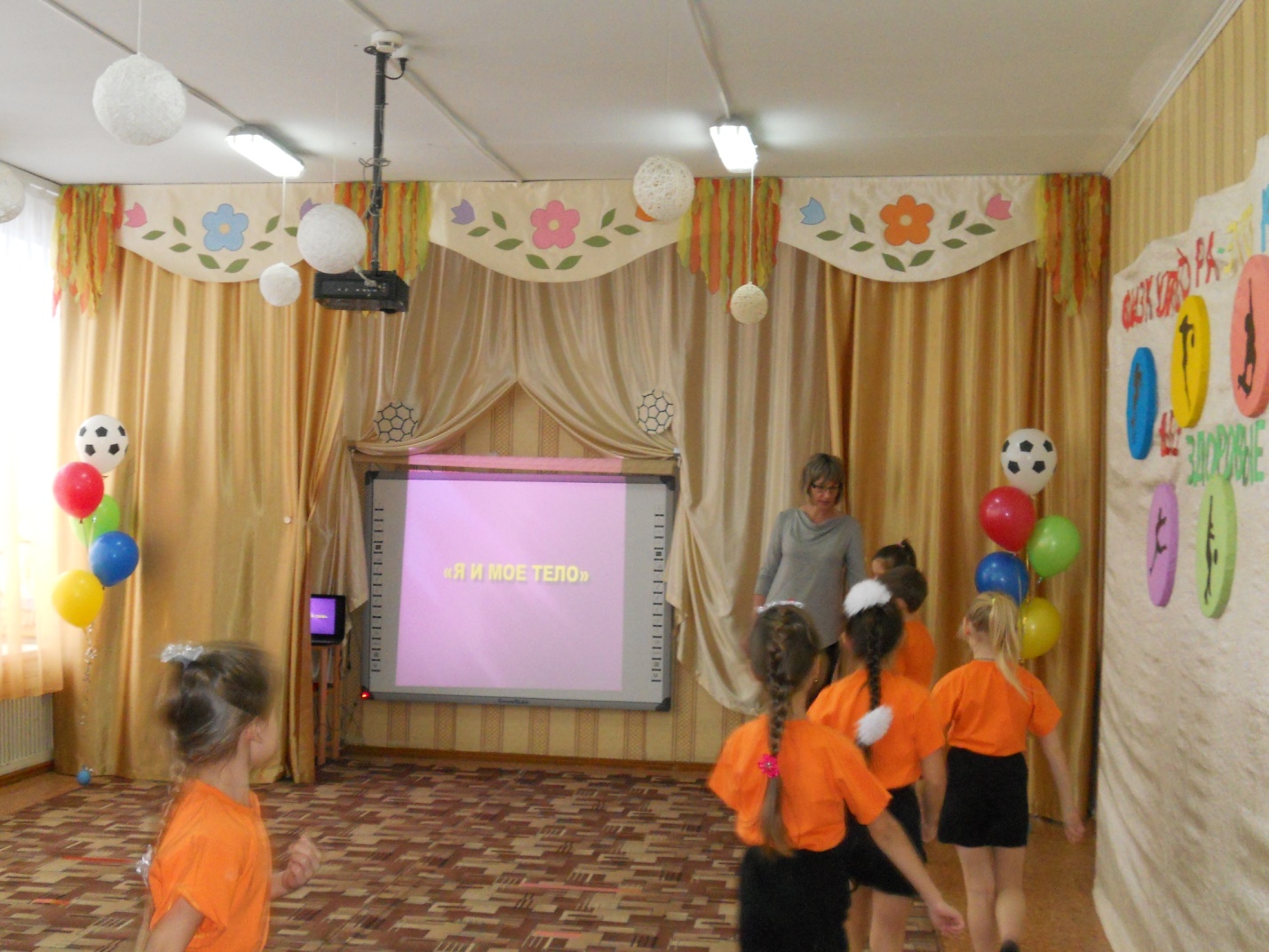 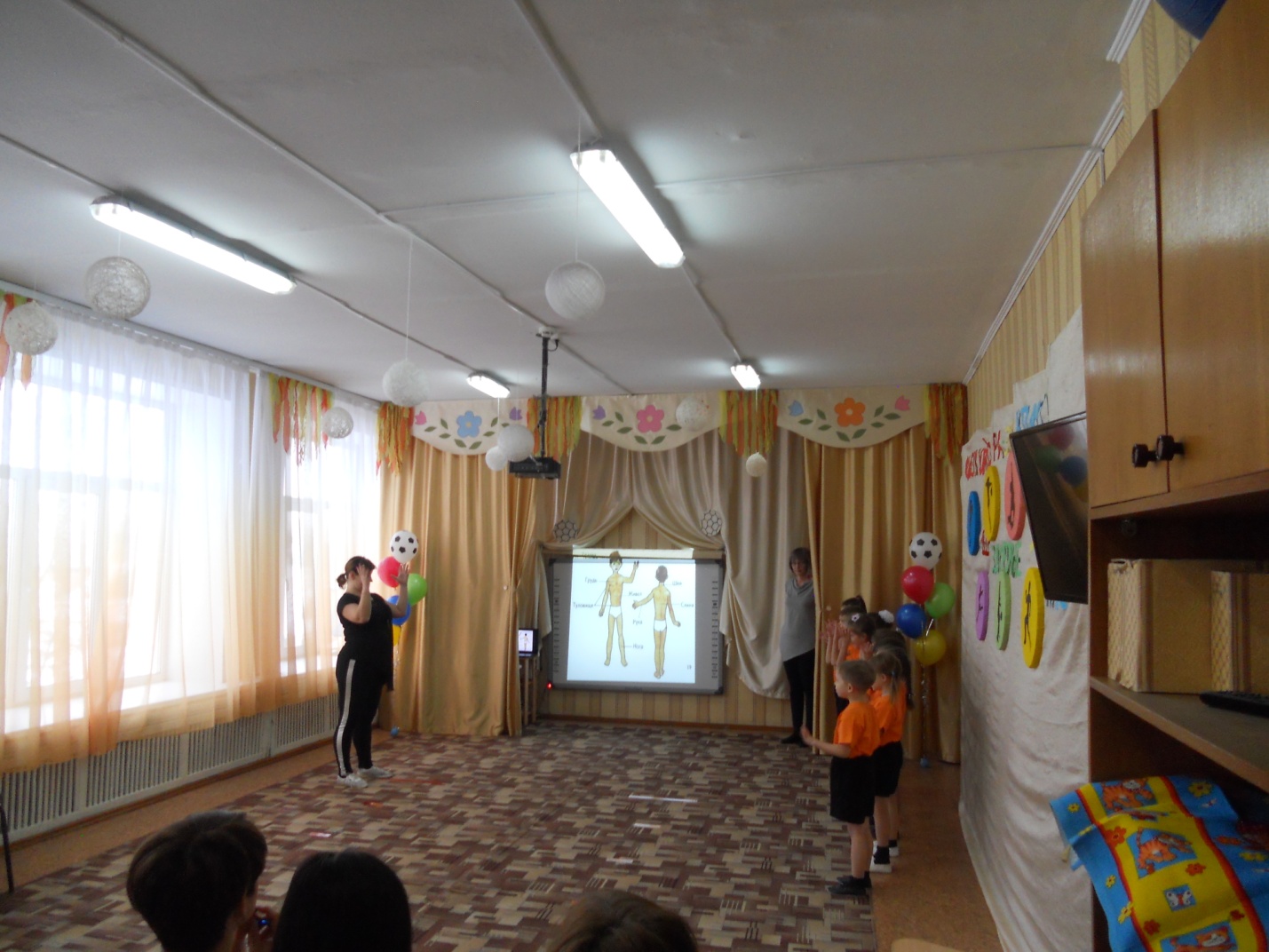 